ZÁKLADNÍ   ŠKOLA   POLKOVICE    POŘÁDÁ  SOUTĚŽ  V  PŘÍPRAVĚ  POKRMŮO  POLKOVICKOU  VAŘEČKU KDY?:  Pátek 10. března 2023 v budově ZŠ  / 8,00  - 11,40 hodin, výuka končí v 11,40 hodin /NEZAPOMEŇTE: potraviny a nádobí na vaření !!!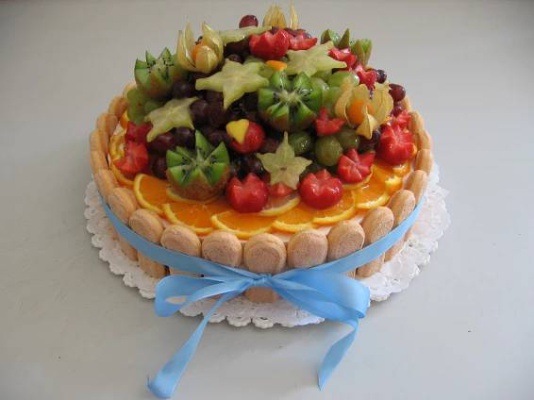 NA  ŽÁKY  SE  TĚŠÍ   ZAMĚSTNANCI  ZŠ.